Leestaak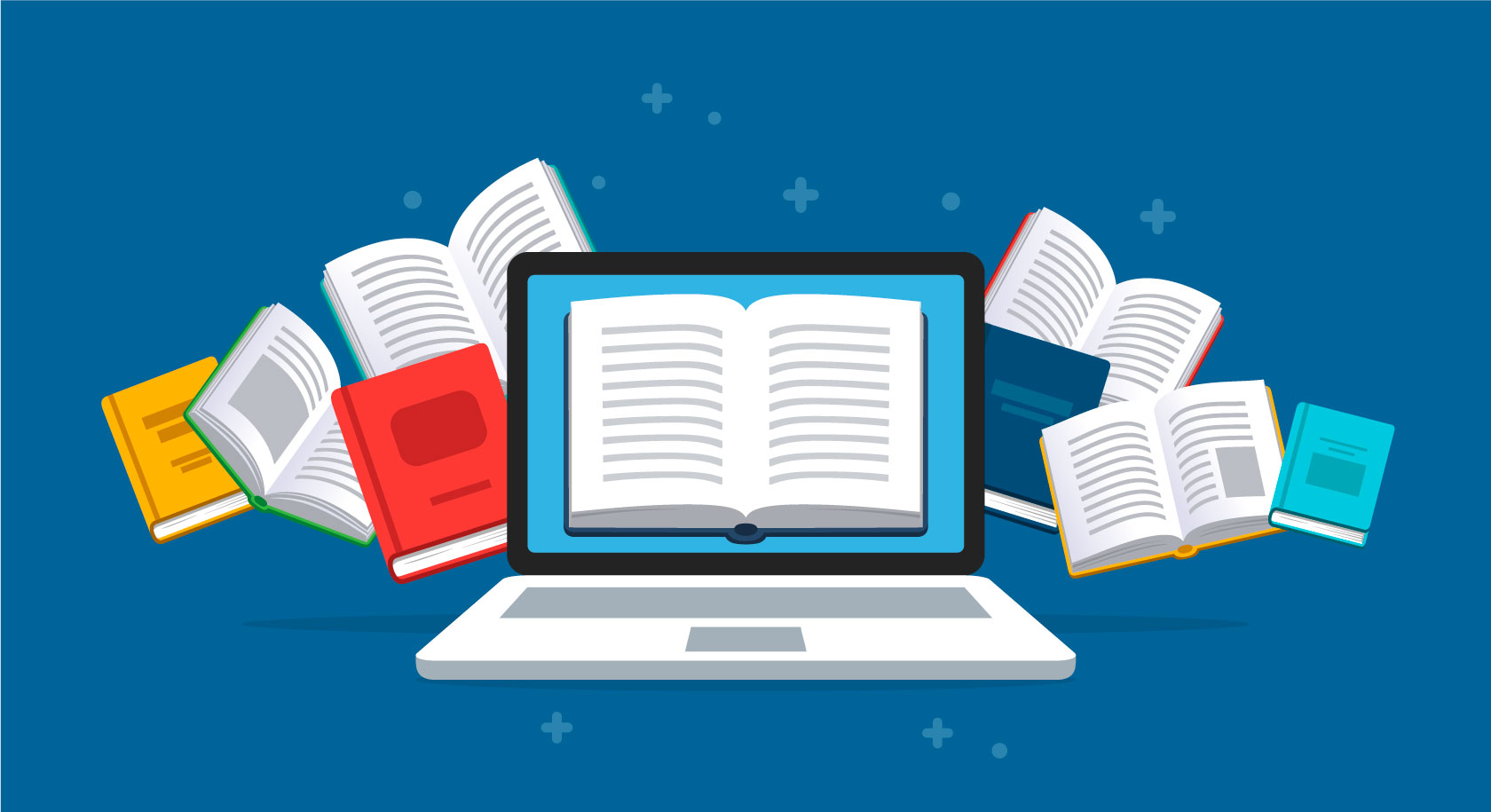 van de dagleerjaar 5 en 61	Omcirkel alle eigenschappen die bij de oude winkelier passen (blauw). Onderstreep alle eigenschappen die bij Aman passen (groen).  geheimzinnig – verbaasd – zelfzeker – verwonderd – mysterieus – onzeker – vriendelijk – geschrokken – hulpvaardig – bezorgd 2	Noteer drie middeltjes die de oude man gebruikt om Sofie te helpen. 	(1) ___________________________________	(2) ___________________________________	(3) ___________________________________3	De oude man beweert dat hij 200 jaar oud is. 	Denk je dat hij echt zo oud is? Kruis aan.  ja	 nee	Beantwoord, afhankelijk van je antwoord, één van de vragen. Als je ‘ja’ hebt geantwoord: Hoe denk je dat de man zo oud geworden is? Schrijf een korte zin.  ________________________________________________________________ ________________________________________________________________ 	 Als je ‘nee’ hebt geantwoord; Waarom denk je dat de man dat beweert? Schrijf een korte zin. ________________________________________________________________ ________________________________________________________________ 